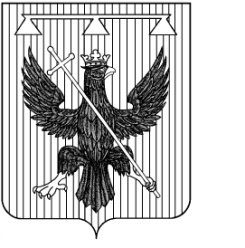 Администрация муниципального образования Южно-Одоевское Одоевского районаПОСТАНОВЛЕНИЕот  20.01.2021 г.2019                      п. Стрелецкий                                     № 22Приложение 1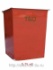 к постановлению администрациимуниципального образованияЮжно-Одоевское Одоевского района от 20.01.2021 г.  № 2 Перечень населенных пунктов с площадками накопления твердых коммунальных отходовна территории муниципального образования Южно-Одоевское Одоевского районаПриложение 2к постановлению администрациимуниципального образованияЮжно-Одоевское Одоевского районаОт 20.01.2021 г. №  2  Схема размещения мест (площадок) накопления твердых коммунальных отходов (ТКО) в населенных пунктах муниципального образования Южно-Одоевское Одоевского районап. Стрелецкий
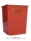 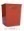 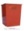 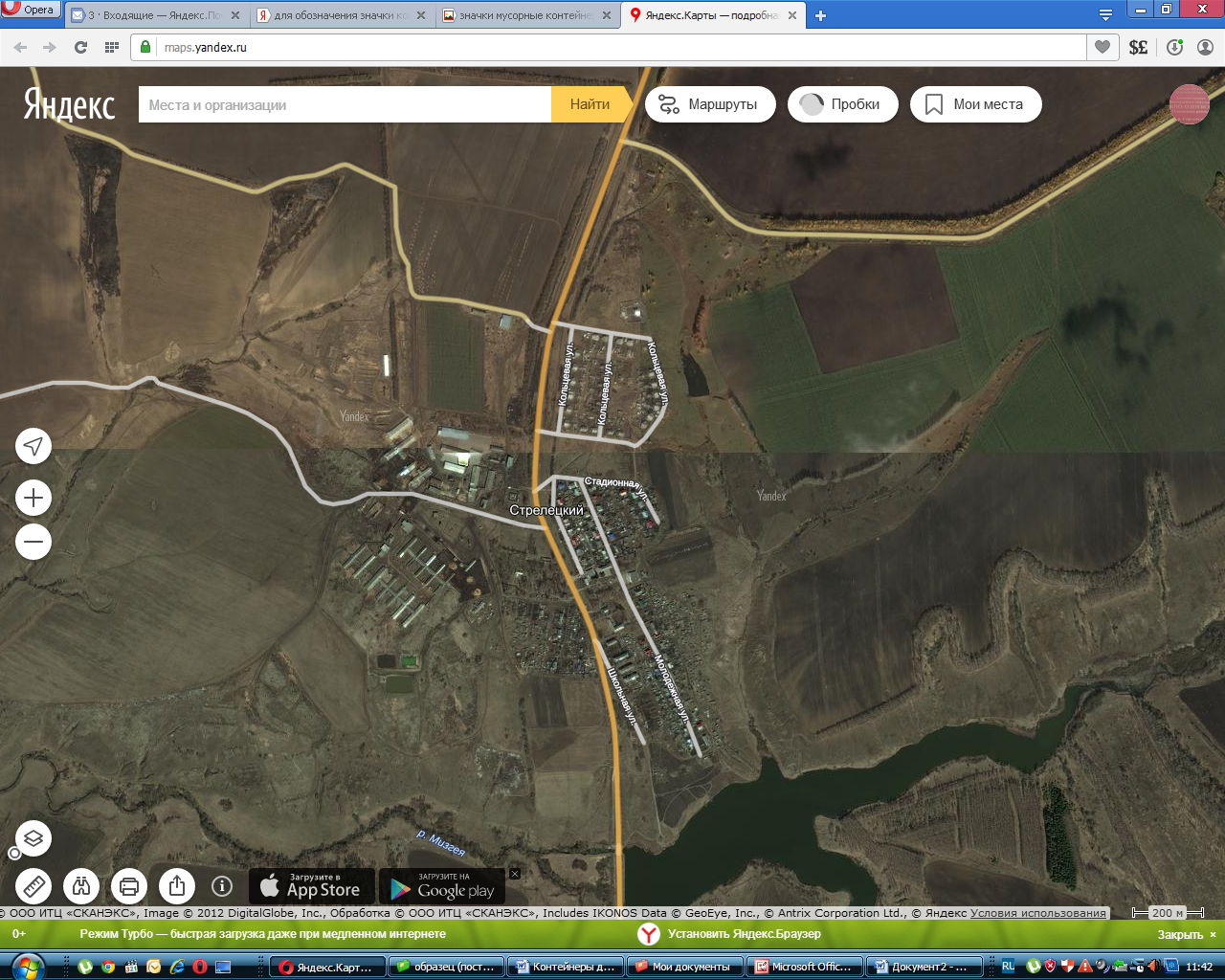 с. Лосинское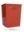 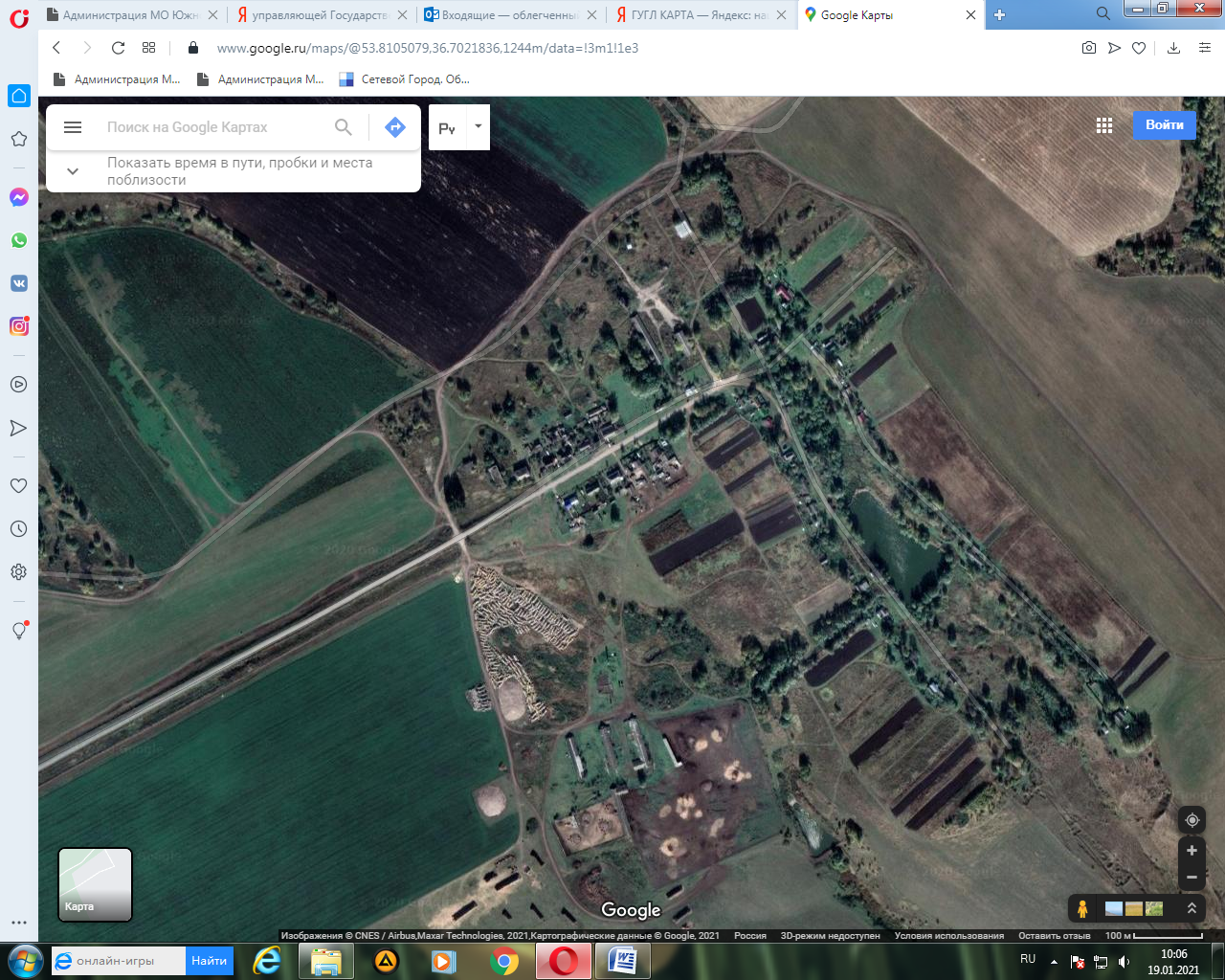 с. Сомово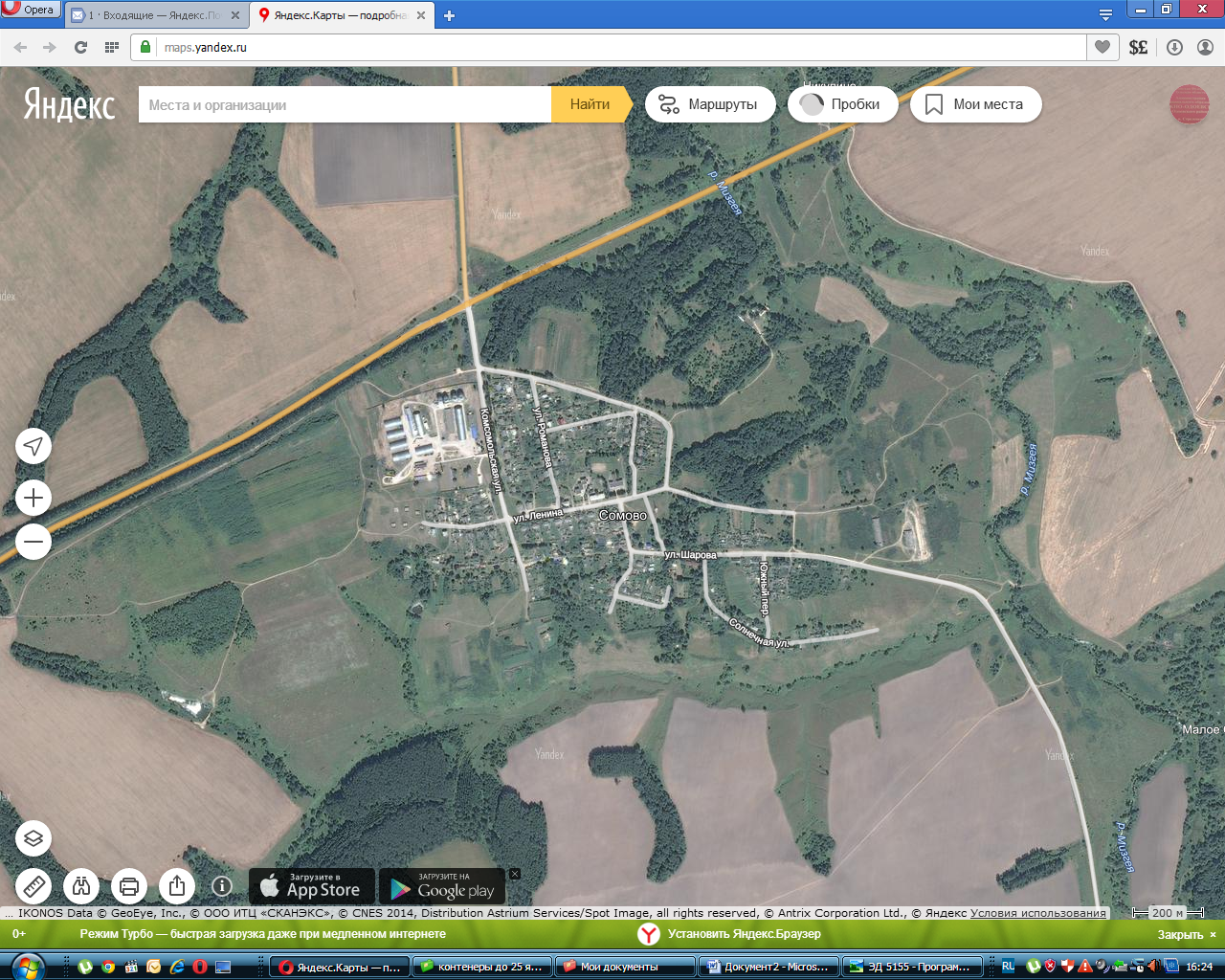 с. Яхонтово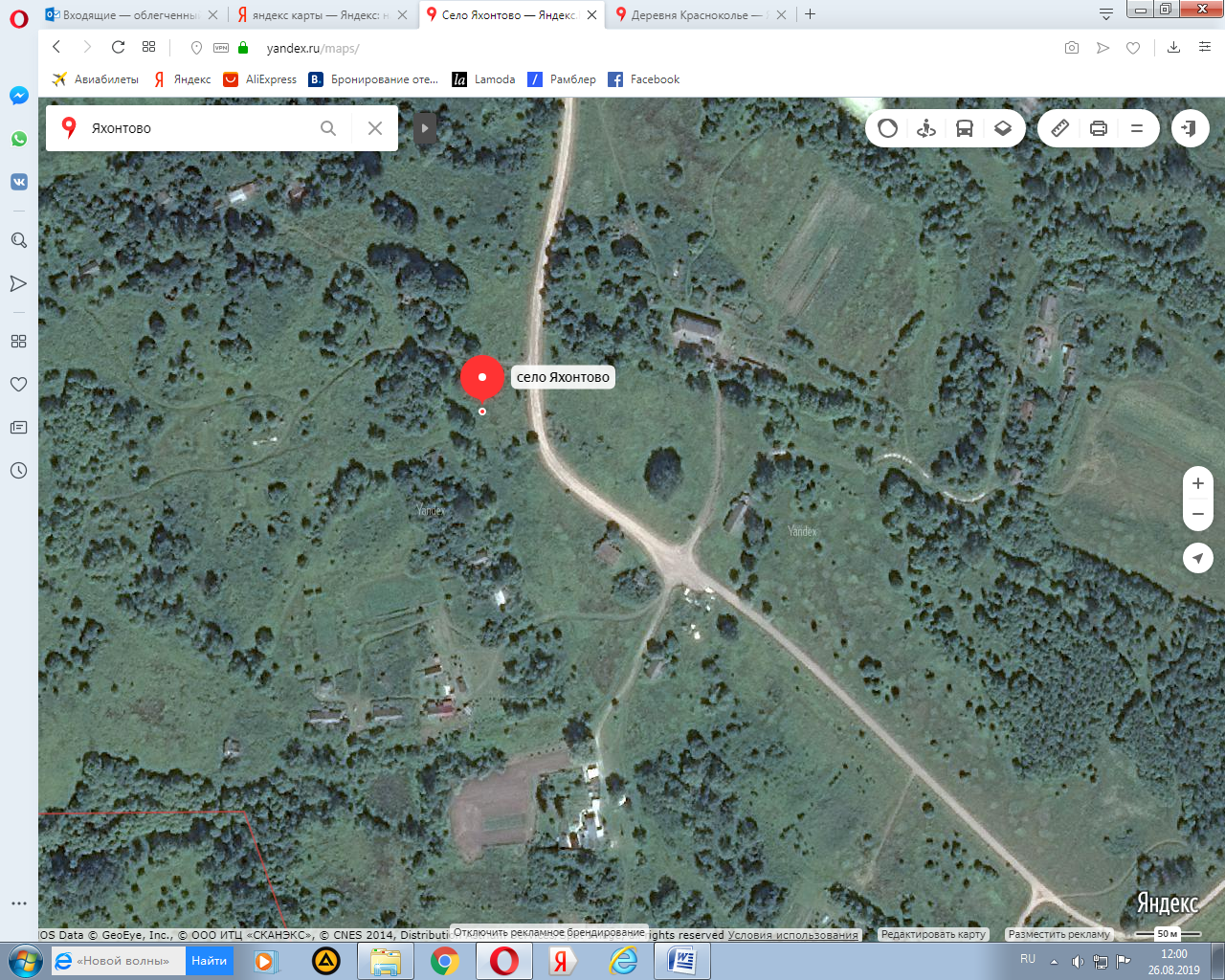 д. Крупец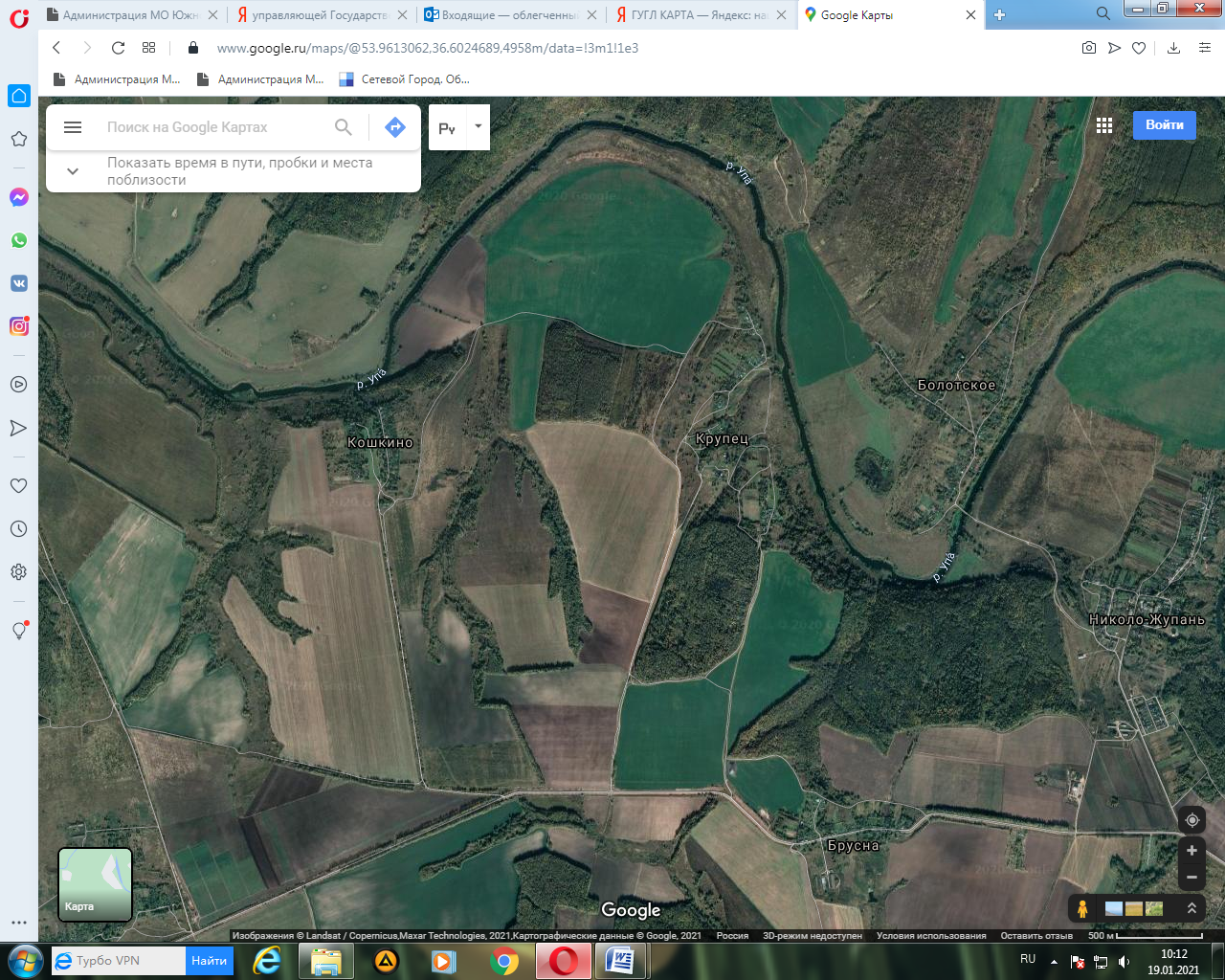 с.  Николо-Жупань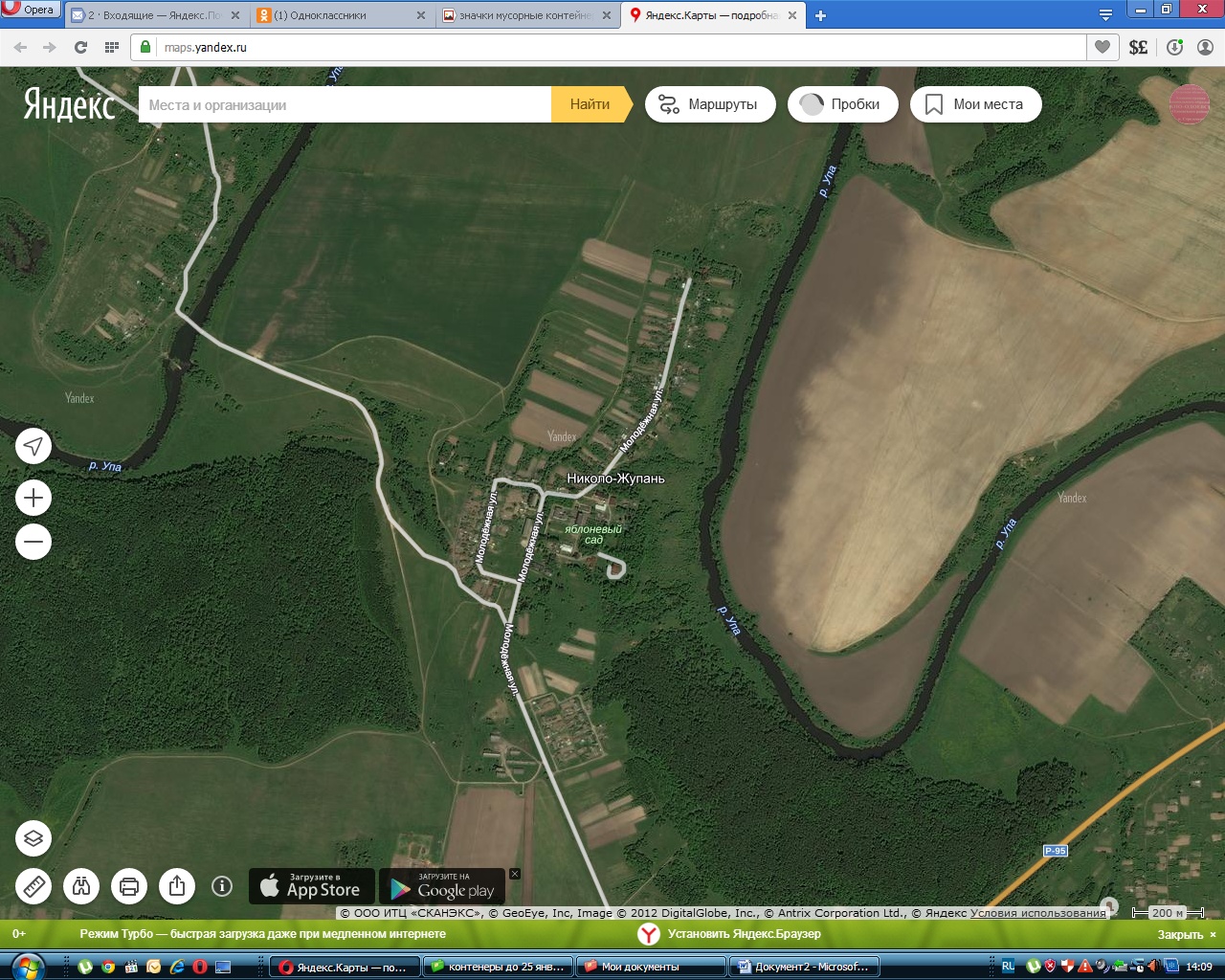 д. Брусна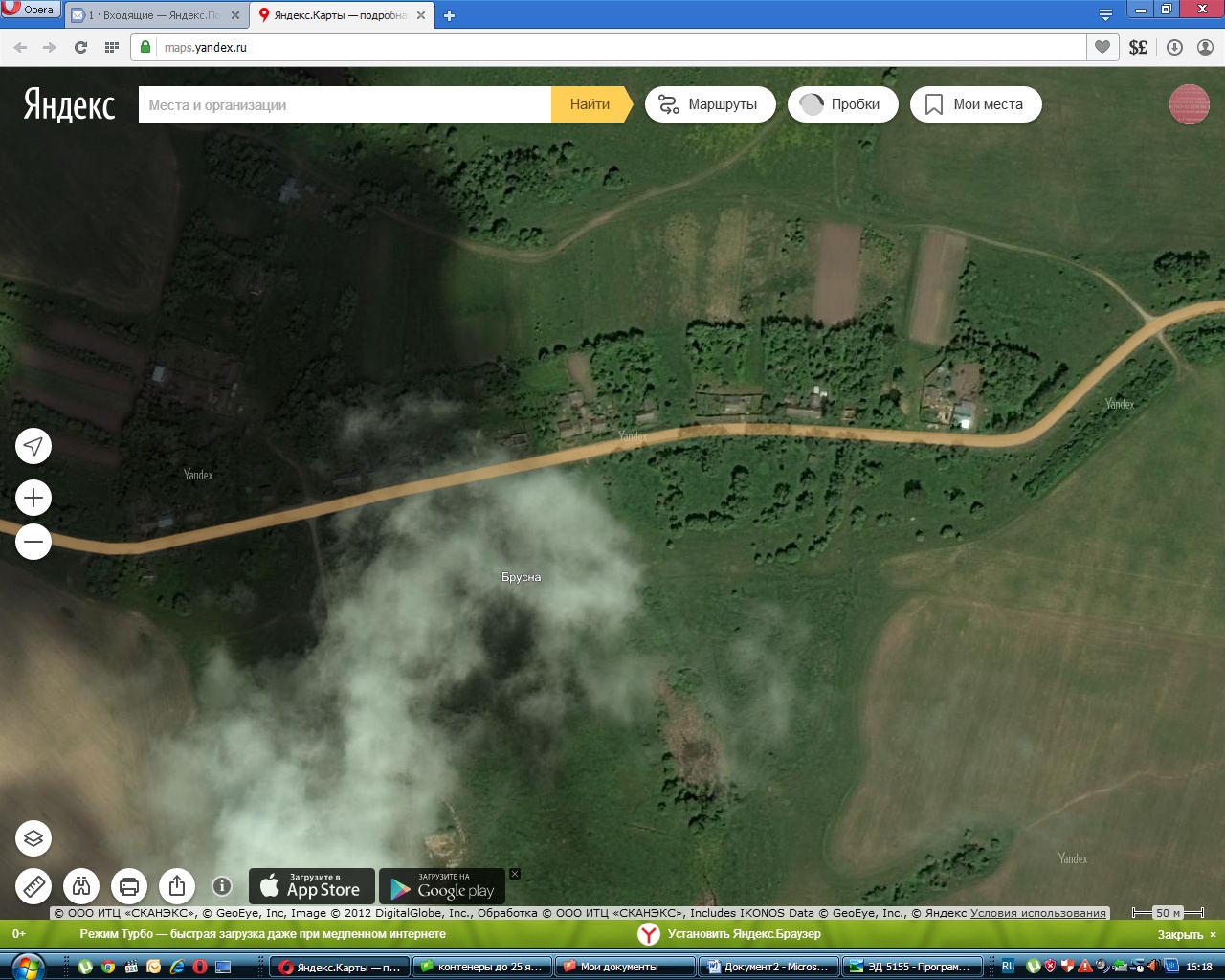 с. Петровское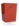 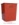 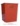 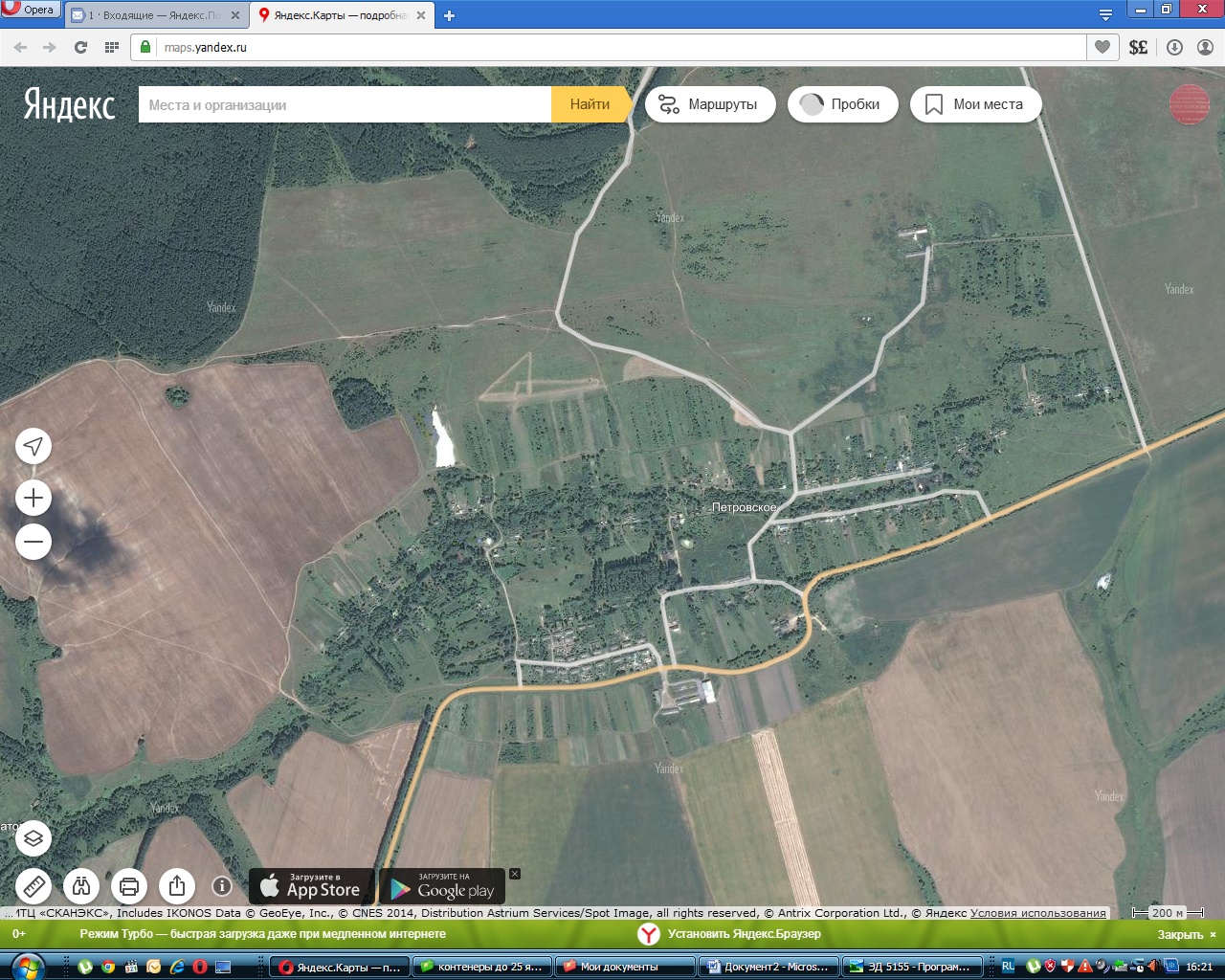 Об актуализации схем размещения мест (площадок)накопления твердых коммунальных  отходов (ТКО) на территории муниципального образования Южно-Одоевское Одоевского районаОб актуализации схем размещения мест (площадок)накопления твердых коммунальных  отходов (ТКО) на территории муниципального образования Южно-Одоевское Одоевского районаОб актуализации схем размещения мест (площадок)накопления твердых коммунальных  отходов (ТКО) на территории муниципального образования Южно-Одоевское Одоевского района      В соответствии с Федеральным законом Российской Федерации                       от 06.10.2003 № 131-ФЗ «Об общих принципах организации местного самоуправления в Российской Федерации», Федеральным законом Российской Федерации от 24.06.1998 № 89-ФЗ «Об отходах производства              и потребления», решением Собрания депутатов муниципального образования Южно-Одоевское  Одоевского района от 29.06.2012 № 34-178                       «Об утверждении правил и норм благоустройства на территории муниципального образования Южно-Одоевское Одоевского района», на основании Устава муниципального образования Южно-Одоевское Одоевского района администрация муниципального образования Южно-Одоевское Одоевского района ПОСТАНОВЛЯЕТ:    1.Провести актуализацию перечня населенных пунктов с площадками накопления твердых коммунальных отходов на территории муниципального образования Южно-Одоевское Одоевского района (Приложение 1).    2.Провести актуализацию схем размещения мест (площадок) накапливания твердых коммунальных отходов (ТКО) на территории муниципального образования Южно-Одоевское Одоевского района (Приложение 2).    3.Настоящее постановление разместить в сети «Интернет» на официальном сайте муниципального образования Южно-Одоевское Одоевского района odoevsk.ru.   4. Постановление вступает в силу со дня его подписания.      В соответствии с Федеральным законом Российской Федерации                       от 06.10.2003 № 131-ФЗ «Об общих принципах организации местного самоуправления в Российской Федерации», Федеральным законом Российской Федерации от 24.06.1998 № 89-ФЗ «Об отходах производства              и потребления», решением Собрания депутатов муниципального образования Южно-Одоевское  Одоевского района от 29.06.2012 № 34-178                       «Об утверждении правил и норм благоустройства на территории муниципального образования Южно-Одоевское Одоевского района», на основании Устава муниципального образования Южно-Одоевское Одоевского района администрация муниципального образования Южно-Одоевское Одоевского района ПОСТАНОВЛЯЕТ:    1.Провести актуализацию перечня населенных пунктов с площадками накопления твердых коммунальных отходов на территории муниципального образования Южно-Одоевское Одоевского района (Приложение 1).    2.Провести актуализацию схем размещения мест (площадок) накапливания твердых коммунальных отходов (ТКО) на территории муниципального образования Южно-Одоевское Одоевского района (Приложение 2).    3.Настоящее постановление разместить в сети «Интернет» на официальном сайте муниципального образования Южно-Одоевское Одоевского района odoevsk.ru.   4. Постановление вступает в силу со дня его подписания.          Глава администрации муниципального образованияЮжно-Одоевское Одоевского районаА.Ю. Тришин№ п/пНаселенный пунктУлицаДом(ориентировочно)Количество контейнеров1п. Стрелецкийул. Кольцевая8632п. Стрелецкийул. Стадионная6133п. Стрелецкийпл. Стрелецкая98-а34п. Стрелецкийул. Школьная4045с. Сомовоул. Ленина1246с. Сомовоул. Ленина227с. Сомовоул. Романова148с. Сомовоул. Садовая8-1039с. Сомовоул. Шарова9210с. Николо-Жупань ул. Молодежная24 а211с. Николо-Жупань ул. Молодежная79-б312с. Николо-Жупань ул. Молодежная73213д. Бруснаул. Дорожная13214с. Петровскоеул. Школьная160215с. Петровскоеул. Школьная155216с. Петровскоеул. Школьная42217с. Петровскоеул. Школьная139218с. Лосинское-29219с. Яхонтово-18120д. Крупец-на въезде1